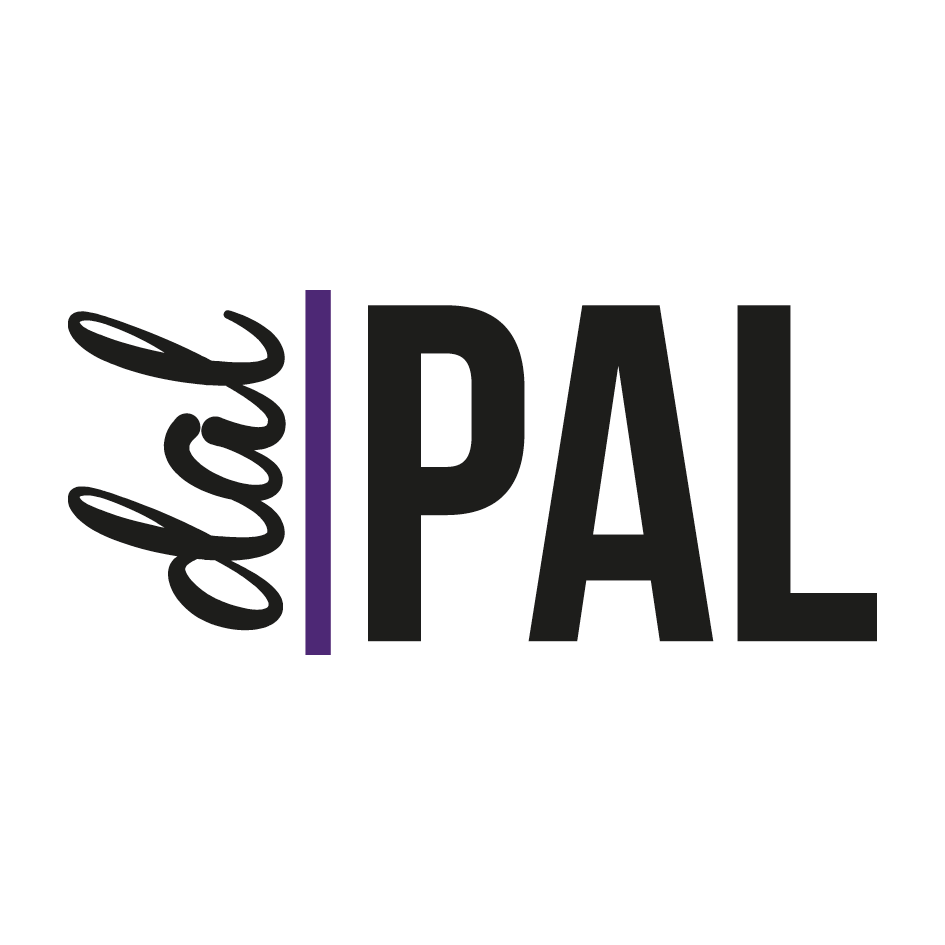 Motioner - MallEnligt stadgarna ska motioner till årsmötet vara styrelsen tillhanda sju dagar före årsmötet.MOTIONSRUBIKBakgrund
Här beskriver du de bakomliggande skälen till varför motionen skrivs. Det kan vara historik, statistiska fakta eller enbart din uppfattning i en fråga.Förslag
Under denna rubrik beskriver du kortfattat ditt förslag till förändring. Beskrivningen kan innehålla en analys av de fakta som beskrivits i ”Bakgrund”. Den bör alltid innehålla vilken målsättning du hoppas nå med motionen och du kan med fördel dela upp förslaget i tydliga att-satser. Vissa förslag måste också tydligt beskriva när i tiden förslaget ska gälla från.Konsekvenser
Här ska du på ett noggrant sätt beskriva vilka konsekvenser motionen får för dem som berörs (styrelsen, kommittéer, organisation, medlemmar etc.). Det ska finnas en beskrivning på såväl verksamhetsmässiga som ekonomiska konsekvenser på kort och lång tid om motionen tillstyrks. Du kan även beskriva vad konsekvensen kan bli om höstmöte/ vårmötet inte tillstyrker motionen.Yrkande
Varje motion måste avslutas med ett eller flera yrkande/-n. Yrkandet ska vara formulerat så att det tydligt framgår vad höstmötet/vårmötet har att ta ställning till via tillstyrkan eller avslag på motionen.
Exempel:
Med anledning av vad som ovan beskrivits yrkar undertecknad på att höstmötet/vårmötet beslutar att:Avslutning
Datum
Namn
Mailadress

Alla motioner skickas till dalpal@dalastudent.se